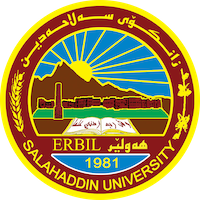 Academic Curriculum Vitae 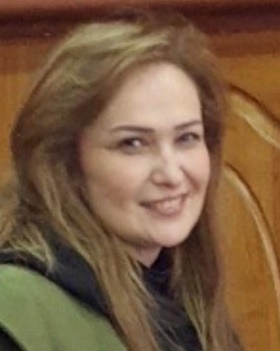 Personal Information:Full Name: Dr. Lanja Abdulrazzaq DabbaghAcademic Title: Assistant ProfessorEmail: lanja.dabbagh@su.edu.krdMobile: +964 750 445 3971Education:PHD in English Language and Linguistics MA in English Language and LinguisticsBA in English Language and Literature Employment:Translator – College of Medicine – Salahaddin University – 1993 Assistant Lecturer – College of Arts – Salahaddin University – 2001Head of the German Department – College of Languages – Salahaddin University – 2018Qualifications Teaching all branches of language and linguistics Microsoft software: word, excel, PowerPoint. TOEFL, IELTS, PTEProfessional qualifications: Department management, communication relations. Professional courses: Teacher’s training, ToT, Management TrainingTeaching experience:Teaching all branches of language and linguistics for undergraduate students, and postgraduate students.Supervising postgraduate and undergraduate students.Research and publicationsOver 65 published research in international and national journals.Conferences and courses attendedAttended over 30 national and international conferences and participated in over 20 national and international conferences.Funding and academic awards Workshops and conferences funded by DAAD.Professional memberships Member of research gate, google scholar, LinkedIn, and Orcid. 